OBEC Vysočina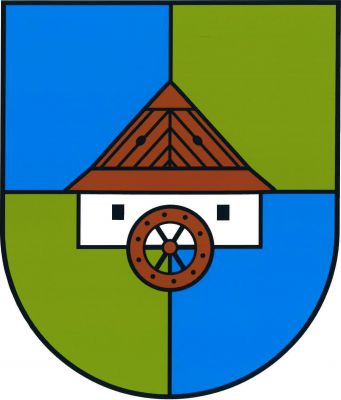 Zastupitelstvo obce VysočinaObecně závazná vyhláška obce Vysočina č. 1/2019, o stanovení systému shromažďování, sběru, přepravy, třídění, využívání a odstraňování komunálních odpadů a nakládání se stavebním odpadem na území obce VysočinaZastupitelstvo obce Vysočina se na svém zasedání dne 4. listopadu 2019 usnesením č. 5/2019 usneslo vydat na základě § 17 odst. 2 zákona č. 185/2001 Sb., o odpadech a o změně některých dalších zákonů, ve znění pozdějších předpisů, a v souladu s § 10 písm. d) a § 84 odst. 2 písm. h) zákona č. 128/2000 Sb., o obcích (obecní zřízení), ve znění pozdějších předpisů, tuto obecně závaznou vyhlášku (dále jen „vyhláška“): Článek 1 Úvodní ustanovení Tato vyhláška stanovuje systém shromažďování, sběru, přepravy, třídění, využívání a odstraňování komunálních odpadů vznikajících na území obce Vysočina, včetně nakládání se stavebním odpadem.Článek 2 Třídění komunálního odpadu 1) 	Komunální odpad se třídí na složky: biologické odpady rostlinného původu, papír, plasty včetně PET lahví, sklo čiré,sklo barevné, kovy, nebezpečné odpady, objemný odpad,jedlé oleje a tuky, směsný komunální odpad. 2) Směsným komunálním odpadem se rozumí zbylý komunální odpad po stanoveném vytřídění podle odstavce 1 písm. a) až i). Článek 3 Shromažďování tříděného komunálního odpadu 1) 	Tříděný komunální odpad je shromažďován do zvláštních sběrných nádob. 2) 	Obcí určená stanoviště zvláštních sběrných nádob jsou vyjmenována v příloze č. 1 této vyhlášky.3) 	Zvláštní sběrné nádoby jsou barevně odlišeny a označeny příslušnými nápisy: a) Biologické odpady rostlinného původu, barva hnědá, b) Papír, barva modrá, c) Plasty včetně PET lahví, barva žlutá, d) Sklo čiré, barva bílá, e) Sklo barevné, barva zelená, f) Kovy, barva šedá,g) Jedlé oleje a tuky, barva černá.4) 	Biologické odpady rostlinného původu lze odevzdávat i v kompostárně v Hlinsku. 5) 	Do zvláštních sběrných nádob je zakázáno ukládat jiné složky komunálních odpadů, než pro které jsou určeny. Článek 4 Sběr a svoz nebezpečných složek komunálního odpadu 1) 	Sběr a svoz nebezpečných složek komunálního odpadu je zajišťován minimálně dvakrát ročně (na jaře a na podzim) jejich odebíráním na předem vyhlášených přechodných stanovištích přímo do zvláštních sběrných nádob k tomuto sběru určených. Informace o sběru jsou zveřejňovány na úřední desce obecního úřadu a na elektronické úřední desce, na webových stránkách obce a výlepových plochách. 2) 	Shromažďování nebezpečných složek komunálního odpadu podléhá požadavkům stanovených v čl. 3 odst. 5 této vyhlášky. Článek 5 Sběr a svoz objemného odpadu 1) 	Objemný odpad je takový odpad, který vzhledem ke svým rozměrům nemůže být umístěn do sběrných nádob (např. koberce, matrace, nábytek … ). 2) 	Sběr a svoz objemného odpadu je zajišťován dvakrát ročně (na jaře a na podzim) jeho odebíráním na předem vyhlášených přechodných stanovištích přímo do zvláštních sběrných nádob k tomuto účelu určených. Informace o sběru jsou zveřejňovány na úřední desce obecního úřadu a na elektronické úřední desce, na webových stránkách obce a výlepových plochách.3) 	Shromažďování objemného odpadu podléhá požadavkům stanovených v čl. 3 odst. 5 této vyhlášky. Článek 6 Shromažďování směsného komunálního odpadu 1) 	Směsný komunální odpad se shromažďuje do sběrných nádob a sběrných pytlů. Pro účely této vyhlášky se sběrnými nádobami rozumějí: a) 	typizované sběrné nádoby – popelnice a kontejnery, určené ke shromažďování směsného komunálního odpadu, b) 	odpadkové koše, které jsou umístěny na veřejných prostranstvích v obci, sloužící pro odkládání drobného směsného komunálního odpadu. 2) 	Stanoviště sběrných nádob je místo, kde jsou sběrné nádoby trvale nebo přechodně umístěny za účelem dalšího nakládání se směsným komunálním odpadem oprávněnou osobou. Stanoviště sběrných nádob jsou individuální nebo společná pro více uživatelů. Stanoviště sběrných pytlů je u sběrných nádob. Článek 7 Informace o nakládání se stavebním odpadem 1) 	Stavebním odpadem se rozumí stavební a demoliční odpad. Stavební odpad není odpadem komunálním. 2) 	Stavební odpad lze použít, předat či odstranit pouze zákonem stanoveným způsobem.Článek 8 Závěrečná ustanovení 1) 	Nabytím účinnosti této vyhlášky se zrušuje Obecně závazná vyhláška obce č. 1/2015, o stanovení systému shromažďování, sběru, přepravy, třídění, využívání a odstraňování komunálních odpadů vznikajících na jejím katastrálním území, včetně systému nakládání se stavebním odpadem, ze dne 28. dubna 2015. 2) 	Tato vyhláška nabývá účinnosti patnáctým dnem po dni vyhlášení.	………………...……	…………………….	Zdeněk Štengl 	Tomáš Dubský	místostarosta 	starosta Vyvěšeno na úřední desce obecního úřadu dne: 6.11.2019 Sejmuto z úřední desky obecního úřadu dne:Zveřejnění bylo shodně provedeno na elektronické úřední desce.Příloha č. 1 „Obecně závazné vyhlášky obce Vysočina č. 1/2019, o stanovení systému shromažďování, sběru, přepravy, třídění, využívání a odstraňování komunálních odpadů a nakládání se stavebním odpadem na území obce Vysočina“Stanoviště zvláštních sběrných nádobZvláštní sběrné nádoby jsou umístěny v obci Vysočina na následujících stanovištích:Rváčov (k.ú. Rváčov u Hlinska)Sběrné nádoby na biologický odpad rostlinného původu o objemu 1100 l: hnědá barva:a) Obchod p. č. st. 128b) Hřiště p. č. 89/2c) Odpočívadlo p. č. 185/1                                                                                                    d) Pozemek p.č. 909/14Sběrné nádoby na papír: (modrá barva):a) Obchod p. č. st. 128b) Hřiště p. č. 89/2                                                                                                      c) Odpočívadlo p. č. 185/1Sběrné nádoby na plasty včetně PET lahví: žlutá barva:a) Obchod p. č. st. 128b) Hřiště p. č. 89/2c) Odpočívadlo p. č.185/1d) Hřbitov p. č. 910/2e) Odbočka Petrkov p. č. 906/3Sběrné nádoby na sklo barevné: zelená barvaa) Obchod p. č. st. 128b) Hřiště p. č. 89/2c) Odpočívadlo p. č. 185/1d) Hřbitov p. č. 910/2e) Odbočka Petrkov p. č. 906/3Sběrné nádoby na sklo čiré: bílá barvaa) Obchod p. č. st. 128b) Hřiště p. č. 89/2c) Odpočívadlo p. č. 185/1Sběrná nádoba na jedlé oleje a tuky: (černá barva) je umístěna u obchodu p. č. st. 128.Sběrné nádoby (kontejnery) na směsný odpad: černá barvaa) Obchod p. č. st. 128Svobodné Hamry (k.ú. Svobodné Hamry)Sběrné nádoby na biologický odpad rostlinného původu o objemu 1100 l: hnědá barva:Hrobky p. č. 35/9Hřiště p. č. 25/1Sběrné nádoby na papír: modrá barvaa) Hrobky p. č. 35/9b) Hřiště p. č. 25/1Sběrné nádoby na plasty včetně PET lahví: žlutá barvaa) Hrobky p. č. 35/9b) Hřiště p. č. 25/1Sběrné nádoby na sklo barevné: zelená barvaa) Hrobky p. č. 35/9b) Hřiště p. č. 25/1Sběrná nádoba na sklo čiré: (bílá barva) je umístěna u hřiště p. č. 25/1.			Sběrná nádoba na kov: (šedá barva) je umístěna u hřiště p. č. 25/1.Sběrná nádoba na jedlé oleje a tuky: (černá barva) je umístěna u hřiště p. č. 25/1.Sběrná nádoba (kontejner) na směsný odpad: (černá barva) je umístěna u hřiště p. č. 25/1.Dřevíkov (k.ú. Dřevíkov)Sběrná nádoba na biologický odpad rostlinného původu o objemu 1100 l: (hnědá barva)je umístěna u obchodu p. č. 258/6.Sběrná nádoba na papír: (modrá barva) je umístěna u obchodu p. č. 258/6.Sběrné nádoby na plasty včetně PET lahví: (žlutá barva) jsou umístěny u obchodu p. č. 258/6.Sběrné nádoby na sklo barevné: (zelená barva) jsou umístěny u obchodu p. č. 258/6.Sběrná nádoba na jedlé oleje a tuky: (černá barva) je umístěna u obchodu p. č. 258/6.Sběrná nádoba (kontejner) na směsný odpad: (černá barva) jsou umístěny u obchodu p. č. 258/6Možděnice (k.ú.Možděnice)Sběrné nádoby na biologický odpad rostlinného původu o objemu 1100 l: hnědá barva:a) Obchod p. č. 61b) Rozcestí p. č. 7/7Sběrné nádoby na papír: modrá barva                                                                                               a) Obchod p. č. 61b) Rozcestí p. č. 7/7Sběrné nádoby na plasty včetně PET lahví: žlutá barvaa) Obchod p. č. 61b) Rozcestí p. č. 7/7Sběrné nádoby na sklo barevné: zelená barvaa) Obchod p. č. 61b) Rozcestí p. č. 7/7Sběrné nádoby na sklo čiré: bílá barvaa) Obchod p. č. 61b) Rozcestí p. č. 7/7Sběrná nádoba na jedlé oleje a tuky: (černá barva) je umístěna u obchodu p. č. 61.Sběrná nádoba (kontejner) na směsný odpad: (černá barva) jsou umístěny u obchodu p. č. 61.